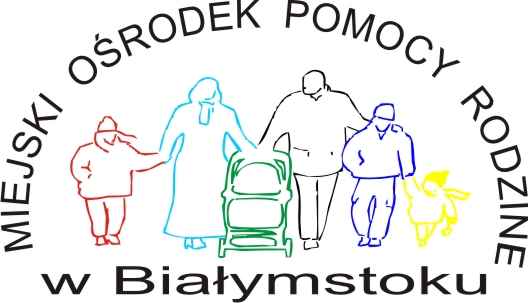 Białystok, dn. 25.11.2020r.ZP.26.3.21.2020WYKONAWCY  W  POSTĘPOWANIUNr ZP.26.3.21.2020WYJAŚNIENIE I ZMIANA TREŚCI OGŁOSZENIA O ZAMÓWIENIUDotyczy: postępowania o udzielenie zamówienia publicznego, którego  wartość nie przekracza wyrażonej w złotych równowartość 30 000 euro netto, wyłączonego ze stosowania przepisów ustawy z dnia 29 stycznia 2004r. Prawo zamówień publicznych (Dz. U. z 2019r. poz. 1843 z późn. zm.), na podstawie art. 4 pkt 8 ustawy, pn. „Zakup i dostawa sprzętu komputerowego wraz z oprogramowaniem do Miejskiego Ośrodka Pomocy Rodzinie w Białymstoku ”.1. Zamawiający – Miejski Ośrodek Pomocy Rodzinie w Białymstoku,  poniżej udziela odpowiedzi na wpływające pytania  dotyczące treści Ogłoszenia o zamówieniu:Pytania dotyczące : PAKIET Nr 2: Dostawa przełączników sieciowych  oraz pendrive do Miejskiego Ośrodka Pomocy Rodzinie w Białymstoku.PYTANIE NR 1:  Czy Zamawiający wymaga aby miał pełne prawa do korzystania z licencji i oprogramowania zainstalowanego w urządzeniach?Odpowiedź:  W przypadku zaoferowania urządzeń posiadających oprogramowanie wymagające licencji, Zamawiający wymaga, aby miał pełne prawa do korzystania z licencji i oprogramowania zainstalowanego w urządzeniach.PYTANIE NR 2:  Czy Zamawiający wymaga, aby dostarczane urządzenia, a także ich wyposażenie i akcesoria montażowe były fabrycznie nowe??Odpowiedź: Zamawiający wymaga, aby dostarczane urządzenia, a także ich wyposażenie i akcesoria montażowe były fabrycznie nowe, zgodnie z pkt 1.1.2 ppkt 1 Ogłoszenia o zamówieniu.PYTANIE NR 3:  Czy Zamawiający wymaga, aby dostarczane urządzenia, a także ich wyposażenie i akcesoria montażowe pochodziły z oficjalnego kanału dystrybucyjnego producenta urządzeń na rynek polski?Odpowiedź: Zamawiający wymaga, aby dostarczane urządzenia, a także ich wyposażenie i akcesoria montażowe pochodziły z oficjalnego kanału dystrybucyjnego producenta urządzeń na rynek polski, zgodnie z pkt 1.1.2.ppkt 4 Ogłoszenia o zamówieniu.PYTANIE NR 4:  Czy Zamawiający wymaga, aby dostarczony sprzęt był zarejestrowany na Miejski Ośrodek Pomocy Rodzinie w Białymstoku lub jednostkę nadrzędną w celu posiadania pełnych praw licencyjnych i gwarancyjnych?Odpowiedź: Zamawiający wymaga, aby dostarczony sprzęt był zarejestrowany na Miejski Ośrodek Pomocy Rodzinie w Białymstoku.PYTANIE NR 5:  Czy Zamawiający wymaga, aby wszystkie dostarczane urządzenia posiadały cechy/atrybuty ich legalności, tj. oznaczenie producenta, modelu oraz numeru seryjnego urządzenia?Odpowiedź: Zamawiający wymaga, aby wszystkie dostarczane urządzenia posiadały cechy/atrybuty ich legalności, tj. oznaczenie producenta, modelu oraz numeru seryjnego urządzenia. Zgodnie z wymaganiami Zamawiającego określonymi w Ogłoszeniu o zamówieniu, Wykonawca powinien podać w Formularzu oferty nazwę producenta i dokładną nazwę modelu i typu oferowanego sprzętu, oraz zgodnie z § 2 ust. 3 wzoru umowy, stanowiącego załącznik nr 4B do Ogłoszenia o zamówieniu, Wykonawca zobowiązany będzie do  dostarczenia sprzętu wraz z wykazem dostarczonego sprzętu, zawierającym numery seryjne poszczególnych urządzeń.PYTANIE NR 6:  Czy Zamawiający wymaga, aby Wykonawca przed dostawą dostarczył numery seryjne urządzeń celem weryfikacji źródła ich pochodzenia u producenta? W przypadku negatywnej weryfikacji, Zamawiający może odmówić przyjęcia urządzeń.Odpowiedź: Zgodnie z odpowiedzią na pytanie nr 5.PYTANIE NR 7:  Zamawiający specyfikuje:PAKIET Nr 2: Dostawa przełączników sieciowych  oraz pendrive do Miejskiego Ośrodka Pomocy Rodzinie w Białymstoku.Przełącznik sieciowy – 10 szt. (tego samego producenta i tego samego modelu)Switch Cisco SF350-48P-K9-EU (tego samego producenta i tego samego modelu) Zamawiający specyfikuje iż. Wymaga zaoferowania przełącznika sieciowego Switch Cisco SF350-48P-K9 EU i jednocześnie określa wymagane minimalne parametry techniczne które powinien on spełniać.Według danych producenta  przełącznik Cisco SF350-48P-K9-EU nie spełnia tych wymagań, gdyż: Pakiet buforowania wynosi 3 MB, zaś Obsługa ramek Jumbo: 9 KB.https://www.cisco.com/c/en/us/products/collateral/switches/small-business-smart-switches/data-sheet-c78-737359.htmlProsimy o wyjaśnienie rozbieżności.Odpowiedź: W odpowiedzi na powyższe pytanie,  Zamawiający dokonuje zmiany  treści Ogłoszenia o zamówieniu, w ten sposób, że:- w załączniku nr 1B do Ogłoszenia o zamówieniu – Szczegółowy opis przedmiotu zamówienia – pkt lp. 6 tabeli otrzymuje następujące brzmienie: - w załączniku nr 2B do Ogłoszenia o zamówieniu –  Formularz oferty – w pkt 2, ppkt 1 lp. 6 otrzymuje następujące brzmienie: Parametr  Obsługa ramek jumbo pozostaje bez zmian ( 9KB wynosi po pomnożeniu razy 1024 bajty (1K = 1024) 9216 B).Zmieniony załącznik nr 1B i nr 2B do Ogłoszenia o zamówieniu są załącznikami do niniejszego wyjaśnienia i zmiany treści Ogłoszenia o zamówieniu.2. Wyjaśnienia treści  Ogłoszenia o zamówieniu są wiążące dla wszystkich Wykonawców i stanowią integralną część Ogłoszenia o zamówieniu. W związku z udzielonymi wyjaśnienia nie ulega zmianie Ogłoszenie o zamówieniu oraz termin składania ofert.                                                                                                             ZATWIERDZAM :     ZASTĘPCA DYREKTORA                                                                          Miejskiego Ośrodka Pomocy Rodzinie w Białymstoku                                                                                            mgr Małgorzata UrbańskaLp.Nazwa komponentuWymagane minimalne parametry techniczne 6Pakiet buforowaniaMinimum 24 Mb7Obsługa ramij JumboMinimum 9216 bajtówLp.Nazwa komponentuWymagane minimalne parametry techniczne 6Pakiet buforowaniaMinimum 3 MbLp.Nazwa komponentuWymagane minimalne parametry techniczne Rzeczywiste parametry techniczne oferowanego sprzętu**6.Pakiet buforowaniaMinimum 3 Mb